Венцислав Иванов инострани члан Академије инжењерских наука Србије од 2012. и редовни члан Балканске академије рударских наука, рођен је Белој Слатини, Бугарска, 1946, дипл. инж. рударства, др. техничких наука, универзитетски професор у пензији,.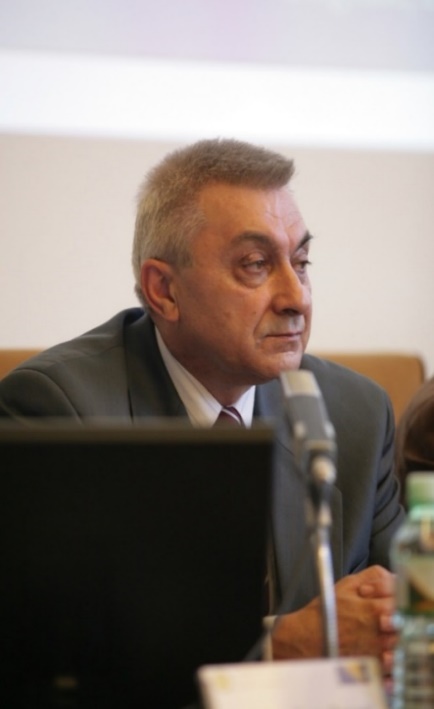 Студије рударства, специјалност рударска електротехника и машинство, завршио је на Рударско-геолошком институту у Софији, где је и докторирао. Специјалистичке студије и усавршавања из механике стена имао је 1980. године у Новосибирску, Сибирско одељење Руске академије наука (тада Академија наука СССР-а) и 1982-1983. године на Рударско-геолошком факултету Универзитета у Београду. Специјализацију из управљања институцијама у сфери високог образовања, имао је 1999. године на Галили колеџу Харвардског универзитета у Јерусалиму. На Рударско-геолошком универзитету ''Св. Иван Рилски'' у Софији на Катедри за подземну експлоатацију минералних сировина ради од дипломирања. Од 1992. до 2003. године био је декан Рударско-технолошког факултета, а од 2003. до 2011. године проректор Универзитета. На редовним, мастер, специјалистичким и докторским студијама држи наставу из предмета ''Управљање процесима у стенском масиву'', ''Механика стена'', ''Примењена геомеханика'' и ''Основе инжењерских истраживања''. Шеф је Лабораторије за механику стена (од 2006), био је председник Комисије за управљање научноистраживачким пројектима (2004-2011) на матичној школи. Држао је наставу на институтима и факултетима у Грчкој и Египту. Најважнији научноистраживачки резултати професора Иванова везани су за област механике стена и геомеханике, пре свега предвиђања нестабилности стенског масива радне средине и деструктивних процеса на површини терена услед извођења подземних рударских радова. То је комплексан проблем, због природе индикатора, великог броја обележја радне средине и сложености корелативних веза. Комбиновањем математичко-моделских метода, експертских знања и искустава уз рачунарску подршку, професор Иванов је остварио запажене резултате и у конкретним ситуацијама на рудницима (Плакалница, Хр. Михаилов, Димов Дол, Горубсо, Мирово, Кошава, ...).Научни и инжењерски доприноси проф. др Венцислава Иванова сврставају међу најугледније стручњаке механике стена за проблеме прогнозе и превенције нестабилности стенског масива под утицајем подземних рударских радова. Од 2011.године, члан је Евротест контрола, Комитета за истраживања у рударству у оквиру ФАР-а, био је члан управних одбора неколико значјаних рудника у Бугарској (Мрамор-Беркстон, Кошава, Елаците-бакар). Члан је међународног бироа за механику стена IBSM од 1999. године, Европске Комисије COSCO (2007-2010), Mеђународне академије за еколошку безбедност, Међународне академије за минералне ресурсе и др. Био је инострани рецензент научних пројеката Министарства за образовање и науке Републике Србије, за истраживачки циклус 2011-2014. Покретач је, организатор и члан програмских комитета бројних међународних научних скупова. Члан је међународног издавачког савета научног часописа Рударски гласник (Bulletin of Mines) и уредник свеске за рударство, часописа ''Рударство и геологија'' који излази у Софији. Један је од иницијатора и утемељивача Балканског рударског конгреса – BALKANMINЕ.Аутор је око сто научних и стручних радова, шест патената (екстензометар за вишекомпонентна мерења, уређај за мерење померања стенске масе у подземним условима, уређај за мерење параметара пукотина у бушотинама, ...) и око педесет реализованих научоистраживачких пројекта. За научне доприносе, посебно за доприносе на успостављању научне, стручне и школске сарадњe балканских земаља, носилац је бројних признања Бугарске, Југославије, Србије, Словеније и Македоније.На редовној скупштини Академије унжењерских наука Србије, 23. марта 2016. у Београду, проф. др Венциславу Иванову, уручена је повеља Проф. др Димитрије Антула, као знак признања за инжењерско и научно дело и доприносе научној сарадњи између Србије и Бугарске.